Supplementary Materials toMethylprednisolone Versus Intravenous Immunoglobulins in Children with Paediatric Inflammatory Multisystem Syndrome Temporally Associated with SARS-CoV-2: A Randomized Multicentre TrialCorresponding author: Prof. Luregn Schlapbach, MD, PhD, FCICMDepartment of Intensive Care and Neonatology University Children's Hospital Zurich – Eleonore FoundationSteinwiesstrasse 75CH-8032 Zurich Switzerlandphone +41 44 266 71 11email: luregn.schlapbach@kispi.uzh.chSupplementary Appendix Table of ContentseMethods1. List of ethics approval numbers and approved protocol modifications 2. Data monitoring plan3. Swiss PIMS-TS case definition4. Bayesian AnalysiseTableseTable S1: Enrollment statistics by siteeTable S2: Laboratory characteristics and echocardiographic findings at baseline eTable S3: Baseline risk factors for time to discharge from the fitted Cox PH modelseTable S4: Baseline risk factors for the need for “any respiratory support” (post-randomisation)eTable S5: Subgroup and posthoc analyseseTable S6: Overview severe adverse events during study periodeFigureseFigure S1: Time from admission to discharge in PIMS-TS patients eFigure S2: Kaplan-Meier plot for time from admission to dischargeeFigure S3: Biomarker trajectories, stratified by arm; LOESS smoothers shown as thick lineseMethodsList of ethics approval numbers and approved protocol modifications Data monitoring planSwiss PIMS-TS case definition List of diagnostic criteria for PIMS-TSPatients must be below 18 years and meet at least one criterion for each group, including (i) presence of fever, (ii) organ involvement, (iii) laboratory evidence of inflammation, (iv) microbiologically proven or putative COVID-19 contact, and (v) exclusion of other causes.Reference: Schlapbach LJ, Andre MC, Grazioli S, et al. Best Practice Recommendations for the Diagnosis and Management of Children With Pediatric Inflammatory Multisystem Syndrome Temporally Associated With SARS-CoV-2 (PIMS-TS; Multisystem Inflammatory Syndrome in Children, MIS-C) in Switzerland. Front Pediatr 2021; 9: 667507.Bayesian AnalysisWe fitted a negative binomial (NB) model for the time to discharge (y), adjusting for treatment arm (trt = 0, 1) and baseline age, assuming non-informative priors such that:The model was run for a total of 50’000 cycles with a 25’000 burn-in period (single chain, no thinning). Visual checking of the diagnostics indicated parameter convergence. OpenBUGs code used for the Bayesian analysis:library(R2OpenBUGS)library(coda)library(data.table)library(matlab)library(MASS)## PRIMARY ANALYSIS MODELmymodel <- function() {  for (i in 1:N) {    # negative binomial    Y[i] ~ dnegbin(p[i], r) #%_% C(0, 28)    # NOTE size (r) is discrete in openbugs / in JAGS can be cts                                            # censoring at 28 days as in the primary analysis                                            # %_% allows to save model in R due to syntax errors otherwise, removed in BUGs.    p[i] <- r/(r+lambda[i])    #negative binomial - uk recovery ped. sap incl. treatment contrasts and age    log(lambda[i]) <- beta0      +beta[x[i]]    +beta4*(age[i]-mean(age[i])) # centred  }  #Priors  # Poisson/negbin  beta0 ~ dnorm(0, 0.01)  # prior used in the UK recovery ped. SAP  #beta0~dt(log(10.0), 1/2.5, 3) # dt(mu, tau, k), tau=1/k is the degrees of freedom  #beta1 ~ dnorm(0, 0.01)  # negbin  # discrete prior on 1 to 100  for(j in 1:100){ prob[j]<-1/100}   r ~ dcat(prob[])  #theta<-pow(1/mean(p[1:N]), 2)  #sp<-p[1:N]  #scaleparam<-(1-sp)/sp  # anova  for (j in 1:2) {    beta[j] ~ dnorm(0,0.01) # from UK ped. SAP - Beta_i~N(0, 10^2)  }  beta4 ~ dnorm(0, 0.01) # estimate for age  #Other Derived parameters   # Group means (note, beta is a vector)  Group.means1 <-exp(beta0+beta[1])  Group.means2 <-exp(beta0+beta[2])  tr.diff<-Group.means2-Group.means1  p.diff<-step(-tr.diff) # Pr(diff>=0) # definition says strictly negative, but Pr(diff=0)=0 effectively.}eTableseTable S1: Enrollment statistics by siteeTable S2: Laboratory characteristics and echocardiographic findings at baseline Legend: 1echocardiography was performed in 16 patients at baseline, Abbreviation: IVIG intravenous immunoglobulin G, ALT Alanine transaminase, AST Aspartate transaminase, GGT Gamma-glutamyl transferase, LDH Lactate acid dehydrogenase, NT-proBNP N-terminal prohormone of brain natriuretic peptide, IQR Inter-quartile ranges, g gram, L liter, mg milligram, mmol millimole, ng nanogram, pg picogram, U unit, µg microgram, µmol micromole.eTable S3: Baseline risk factors for time from randomisation to discharge from the fitted Cox Proportional Hazards models; multivariable models adjusted for demographic factors only (sex, age, BMI); HR<1 indicates a reduced risk of discharge (ie longer length of stay).Abbreviations: **posthoc variable definition; IVIG intravenous immunoglobulin G, HR hazard ratio, CI confidence interval, aOR adjusted odds ratio; PIMS-TS Paediatric Inflammatory Multisystem Syndrome temporally associated withSARS-CoV-2, KD Kawasaki Disease, NS not significant at the 10%, nE not estimable, CRP c-reactive protein, ALT Alanine transaminase, AST Aspartate transaminase, GGT Gamma-glutamyl transferase, LDH Lactate acid dehydrogenase, NT-proBNP N-terminal prohormone of brain natriuretic peptide, WBC white blood cellseTable S4: Baseline risk factors for the need for “any respiratory support” at any time; multivariable models adjusted for demographic factors only (sex, age, BMI); OR>1 increases risk of requiring any respiratory support.Abbreviations: NS not significant at the 10% level; IVIG intravenous immunoglobulin G, OR Odds ratio, CI confidence interval, aOR adjusted odds ratio, PIMS-TS Paediatric Inflammatory Multisystem Syndrome temporally associated with SARS-CoV-2, KD Kawasaki Disease, nE not estimable due to perfect prediction and/or colinearity, CRP c-reactive protein, ALT Alanine transaminase, AST Aspartate transaminase, GGT Gamma-glutamyl transferase, LDH Lactate acid dehydrogenase, NT-proBNP N-terminal prohormone of brain natriuretic peptide, WBC white blood cellseTable S5: Subgroup and posthoc analysesaWilcoxon rank-sum test (p-value not corrected for multiple testing); bchi-square test with Yate’s continuity correction; ct-test of log transformed times (primary analysis); dlog rank test. Abbreviations: CI confidence interval PIMS-TS Paediatric Inflammatory Multisystem Syndrome temporally associated withSARS-CoV-2eTable S6: Overview of severe adverse events during study periodAbbreviation: IVIG intravenous immunoglobulin G, IMP Investigational Medical ProducteFigureseFigure S1: Time from admission to discharge in PIMS-TS patients					B)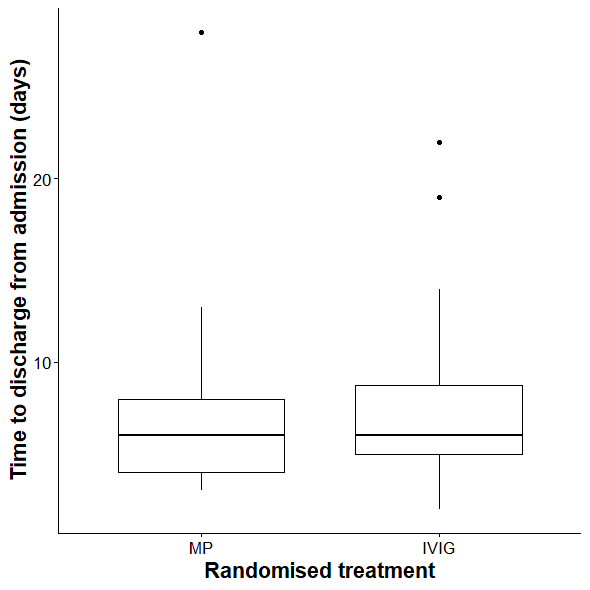 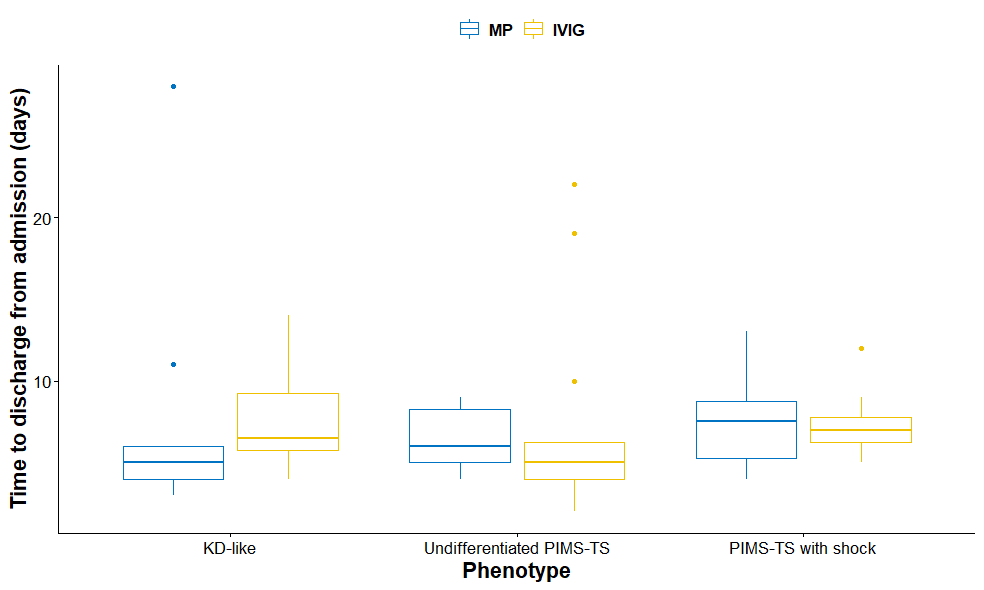 Legend: Time to discharge stratified by A) randomised treatment for intravenous methylprednisolone (MP) and intravenous immunoglobulin G (IVIG) and B) in respect to clinical PIMS-TS phenotype and randomised treatment. Abbreviations: MP intravenous methylprednisolone, IVIG intravenous immunoglobulin G, KD-like Kawasaki Disease-like, PIMS-TS Paediatric Inflammatory Multisystem Syndrome Temporally Associated with SARS-CoV-2eFigure S2: Kaplan-Meier plot for time from admission to discharge, stratified by treatment (log rank test, p=0∙42). Legend:  (+) denoting the patient censored at 28 days; dashed lines indicate the median time to discharge for both arms with shaded areas indicating 95% confidence intervals.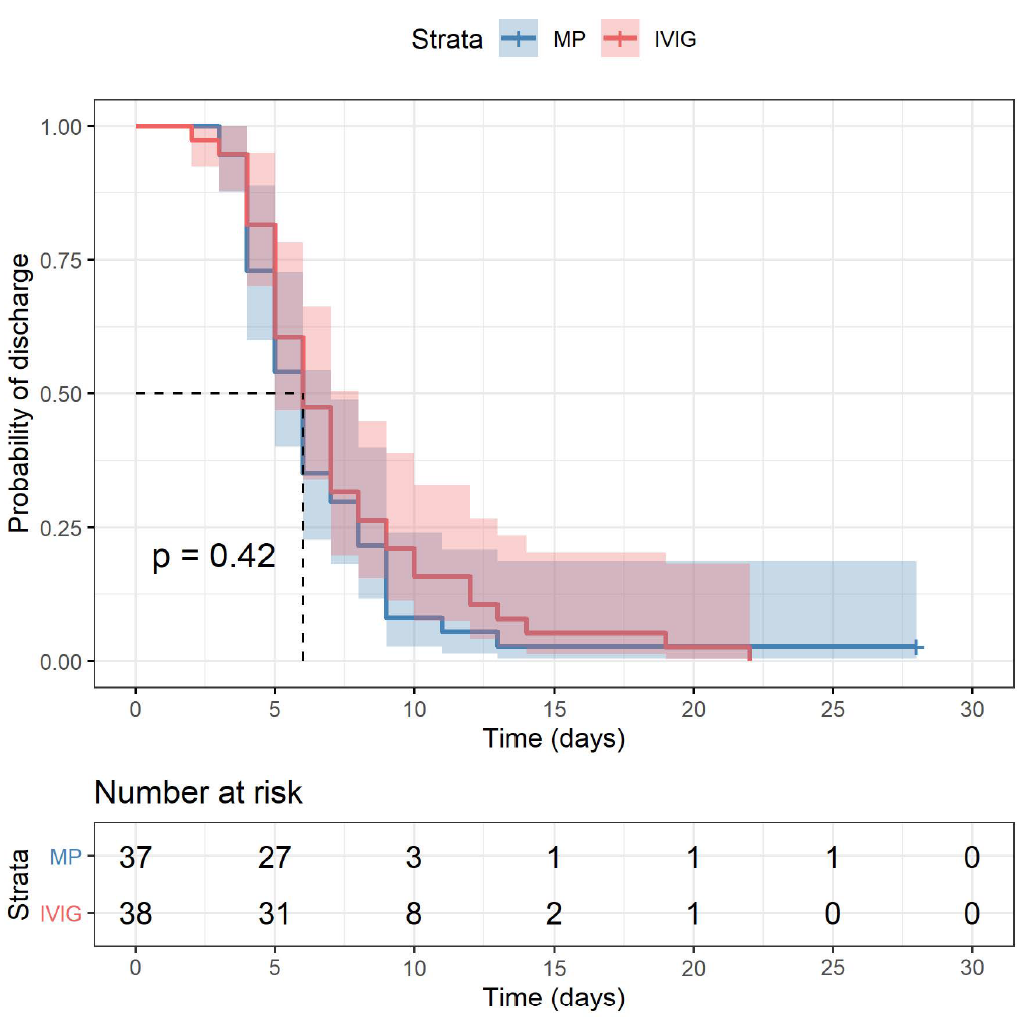 Abbreviation: MP intravenous methylprednisolone, IVIG intravenous immunoglobulin GFigure S3: Biomarker trajectories, stratified by arm; LOESS smoothers shown as thick lines. MP intravenous methylprednisolone, IVIG intravenous immunoglobulin G; hb, haemoglobin; crp, C-reactive protein.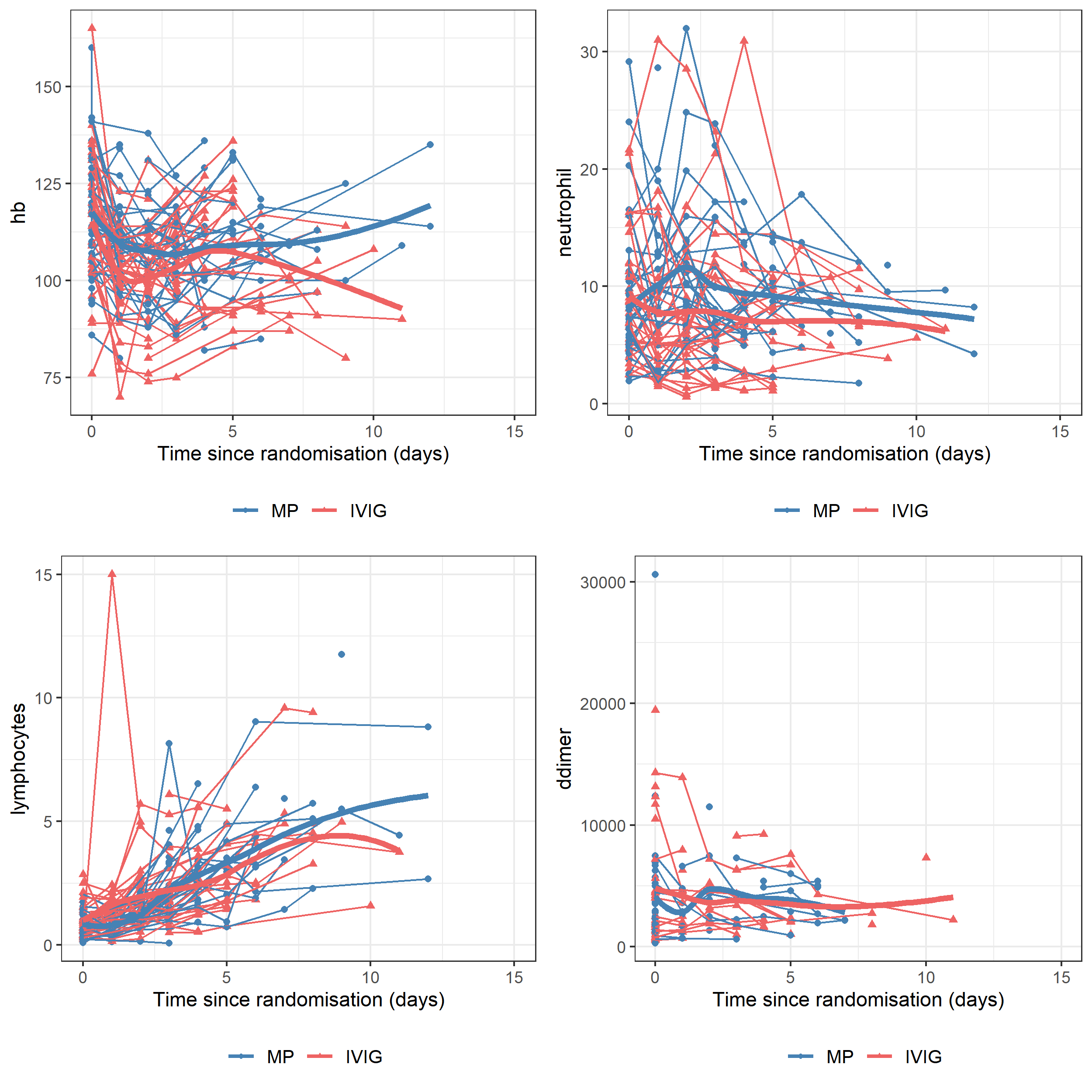 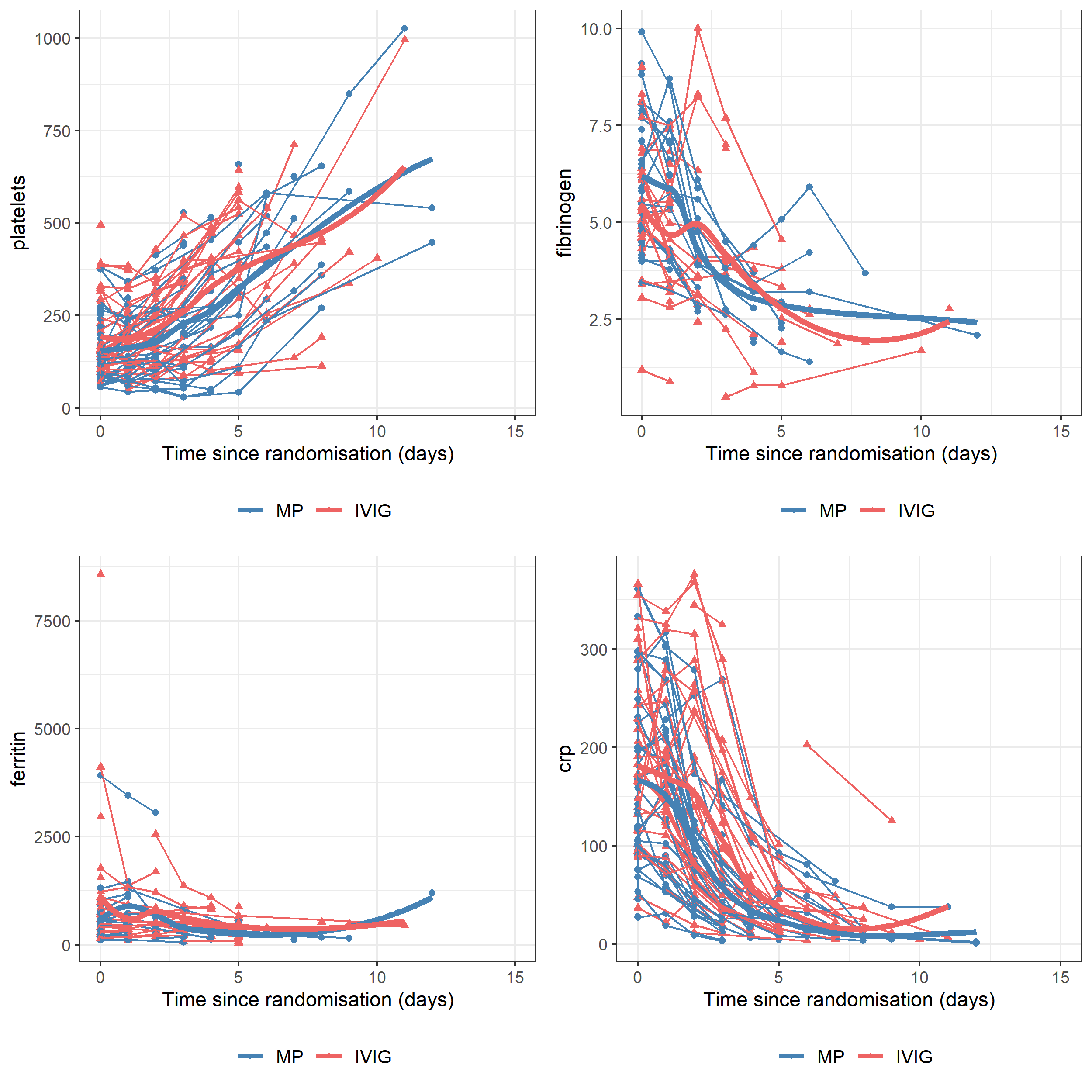 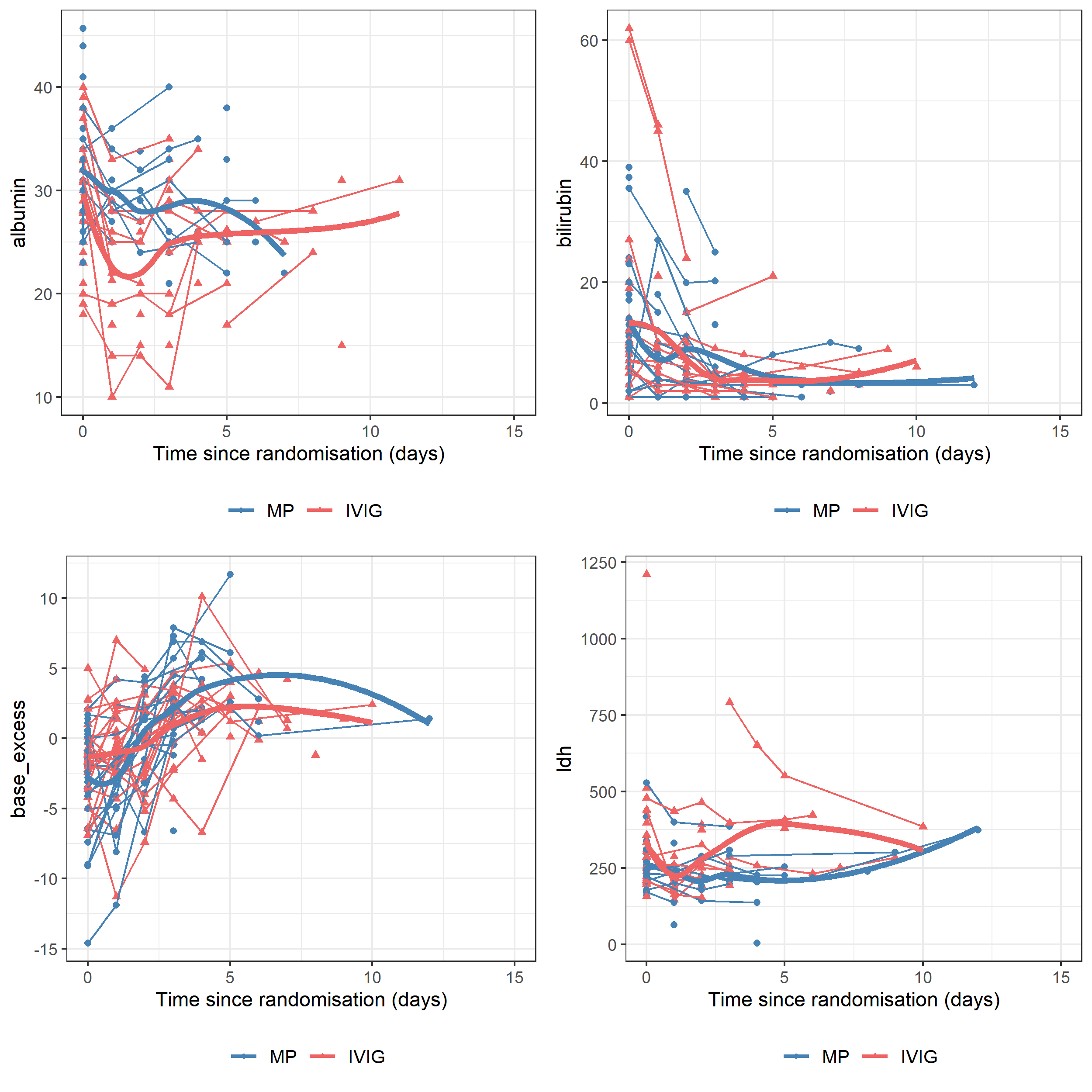 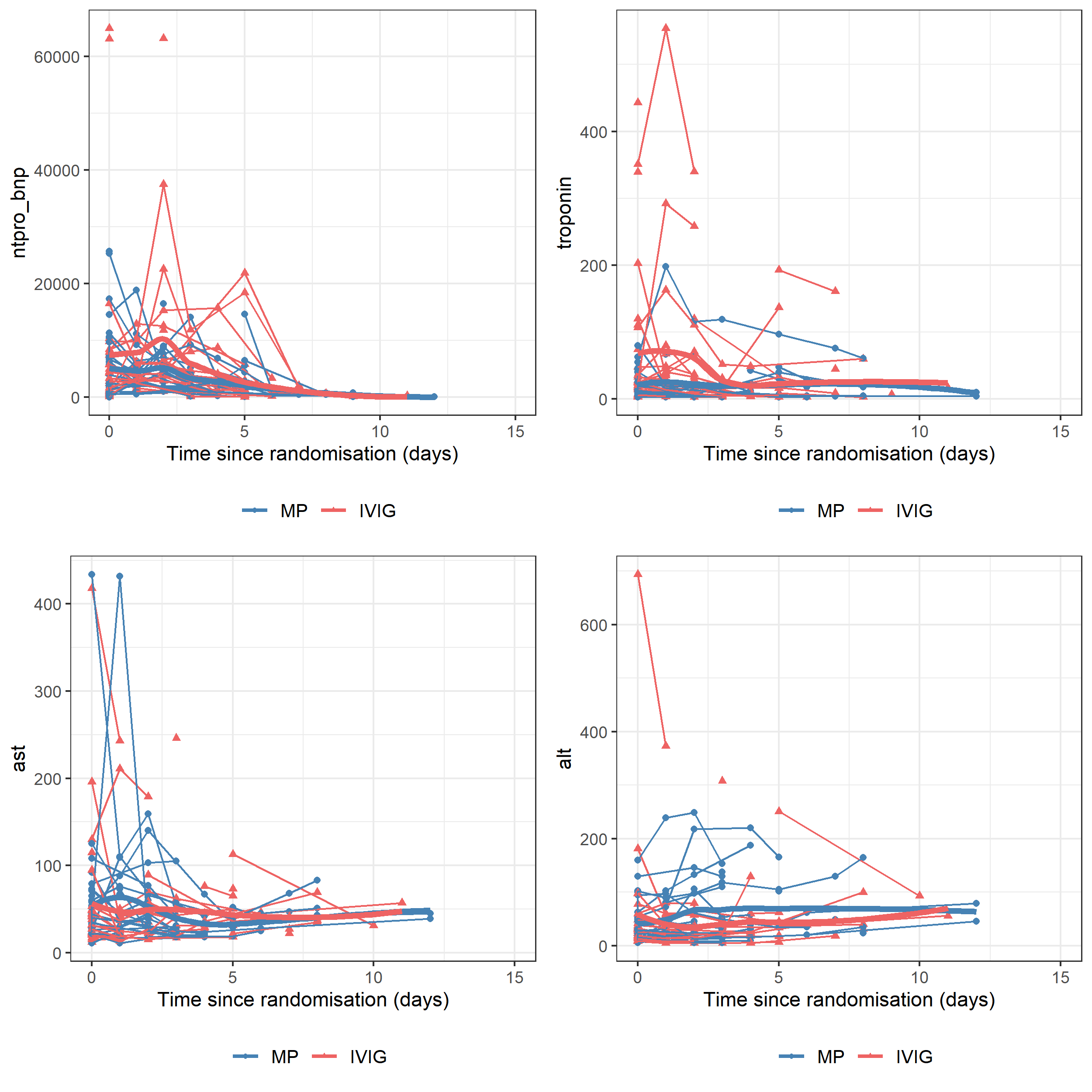 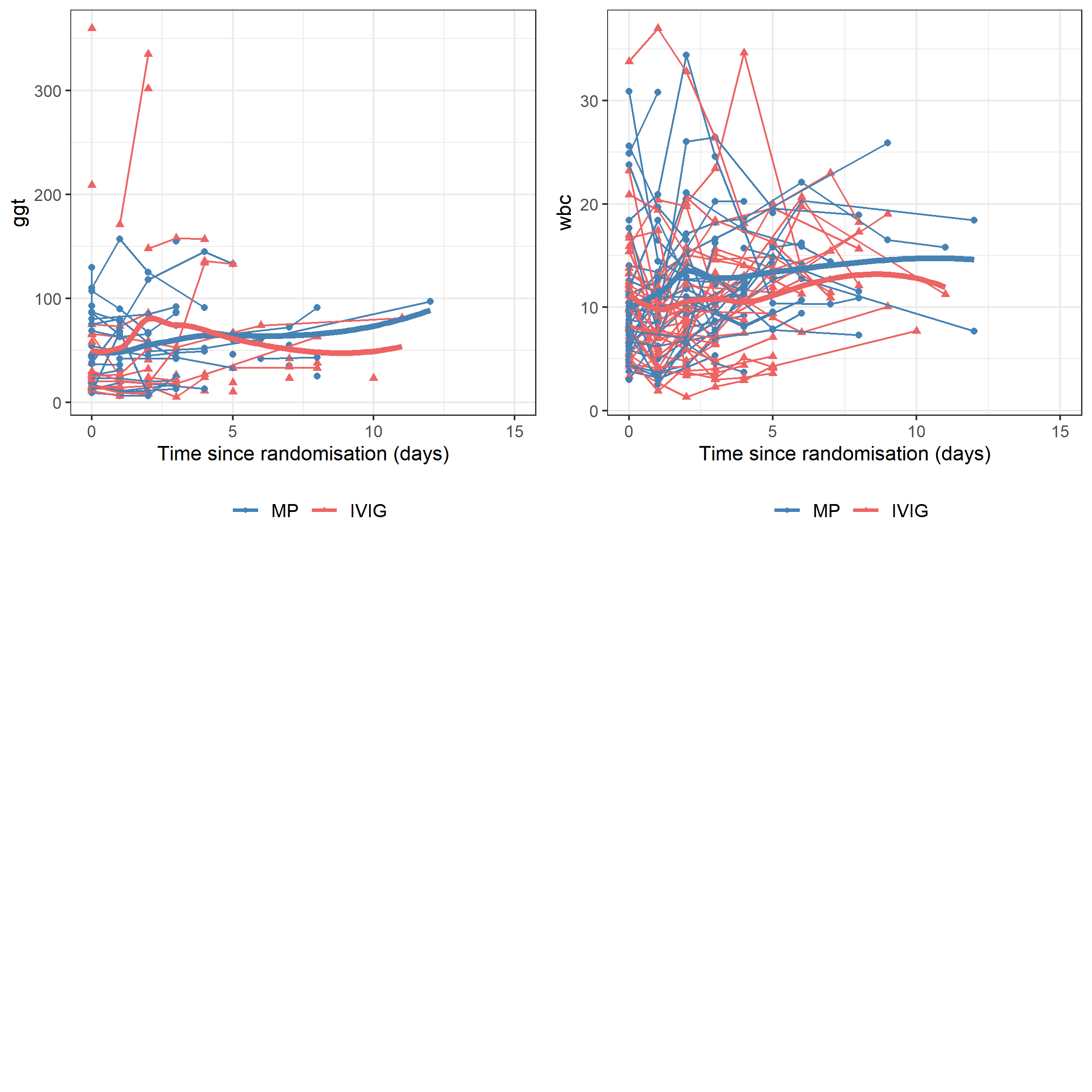 Version Nr.Version DateCommentsApproval Date1∙010.03.2021With conditions1∙123.03.2021Answering the condition30.03.20211∙216.06.2021Change measurements and procedure/study duration13.07.20211∙318.01.2022Change measurements and procedures/study duration10.02.2022ActionActionExtentTimeframeCommentSite initiation visitSite initiation visitAll sitesAfter Ethic approval and prior of inclusion of the first patient by siteRegular communicationRegular communicationAll sitesEvery 14 to 21 days during recruitment by video conferencesCentral data monitoringProtocol compliance100%Every 3 months for all patients enrolled at least 42 days prior to agreed monitoring dateDocumentation of eligibility criteria, evaluation of recorded treatments in relation to randomizationCentral data monitoringPrimary outcome 100%Every 3 months for all patients enrolled at least 42 days prior to agreed monitoring dateData collection and documentation. Differences in collection and documentation by site Central data monitoringData completeness100%Every 3 months for all patients enrolled at least 42 days prior to agreed monitoring dateAll data requested for 28-day follow-up proceeded and recorded in database. Differences in collection and documentation by siteCentral data monitoringData consistency 100%Every 3 months for all patients enrolled at least 42 days prior to agreed monitoring dateInconsistencies/error in data entry revised and addressedGeneralCriteriaClinical featuresClinical featuresRequiredFeverOrgan systemsSingle or multi-organ involvementGastrointestinal Abdominal pain, diarrhea, vomitingAbnormal liver function testColitis, ileitis, ascitesCardiovascularHypotension, shock, oliguriaMyocardial dysfunction, pericardial effusionCoronary artery abnormalitiesRespiratoryCough, sore throatOxygen requirementPatchy infiltrates, pleural effusionsDermatologicConjunctivitis, periorbital swelling/rednessMucus membrane changesRashLymphadenopathySwollen hands and feetNeurologicHeadache, confusion, irritability, reduced level of consciousnessSyncopeAbnormal laboratory findings indicating inflammation (any combination)Abnormal laboratory findings indicating inflammation (any combination)Inflammatory markersElevated CRP/fibrinogen/D-Dimers/ferritin, hypoalbuminemia, lymphopenia, neutrophiliaCardiac biomarkersElevated Troponin T/NT-pro-BNPCOVID-19 contactEither confirmed or putativeConfirmed Positive for current or recent SARS-CoV-2 infection by PCR, serology, or antigen testPutativeCOVID-19 exposure within 4 weeks prior to the onset of symptomsNo alternative plausible diagnosis (microbial or inflammatory)No alternative plausible diagnosis (microbial or inflammatory)Study site locationEligible patients (n)Enrolled patients (n)A11B119C00D247E11F149G107H2012I126J3424total12776(N (%) for categorical variables, median [IQR] for continuous variablesMethylprednisoloneIVIGTotalReference(N (%) for categorical variables, median [IQR] for continuous variablesN=37N=38N=75valuesWhole blood countWhole blood countWhole blood countWhole blood countHaemoglobin (g/L) 118 [106, 128]118 [106, 125]118 [106, 126]4 (5%)115-155White blood cells  missing8∙3 [6∙3, 11∙3]10∙9 [7∙4, 13∙6]9∙4 [6∙5, 12∙6]5 (7%)4∙5-13∙5Neutrophil count (*109/L)   missing6∙7 [4∙9, 9∙6]8∙7 [5∙2, 11∙9]7∙2 [4∙9, 10∙9]7 (9%)1∙5-8Lymphocyte count (*109/L)  missing0∙7 [0∙5, 1∙2]0∙8 [0∙6, 1∙3]0∙7 [0∙5, 1∙3]8 (11%)1∙5-6∙8Platelet count (*109/L)   missing 135 [99, 191]156 [118, 256]146 [106, 216]7 (9%) 150-450Coagulation/InflammationCoagulation/InflammationCoagulation/InflammationCoagulation/InflammationD-dimers (ng/ml)   missing2800 [1513, 5000]2485 [1630, 5627]2650[1613, 5470]17 (23%)190-500Fibrinogen (g/L)   missing5∙9 [4∙9, 7∙7]5∙3 [4∙6, 6∙4]5∙6 [4∙8, 7∙1]15 (20%)1∙7-4∙1Ferritin (µg/mL)   missing445 [217, 594]704 [306, 1068]549 [243, 851]16 (21%)14-124C-reactive protein (mg/L)   missing142 [98, 200]171 [114, 242]162 [101, 228]7 (9%)< 10ChemistryChemistryChemistryChemistryAlbumin (g/L)   missing31 [29, 36]31 [27, 33]31 [28, 34]15 (20%)35-49Creatinine (µmol/L)  missing 48 [34, 58]46 [38, 63]47 [37, 60] 11 (15%)25-55Bilirubin (mmol/L)  missing10∙0 [8∙0, 18∙0]7∙9 [3∙0, 15∙3]9∙5 [5∙0, 18∙0]26 (35%)< 21pH   missing7∙41 [7∙37, 7∙44]   7∙41 [7∙37, 7∙44]7∙41 [7∙38, 7∙44]14 (19%)7∙35-7∙40Base excess (mmol/L)   missing-1∙8 [-4∙8, 0∙10]-1∙2 [-2∙3, -0∙1]-1∙5 [-3∙6, 0∙1]18 (24%)-3 to +3LDH (U/L)   missing251∙5 [220∙8, 302∙5]285∙0 [222∙0, 397∙0]258∙0 [221∙0, 322∙5]24 (32%)< 307NTpro-BNP (pg/ml)  missing2394 [5, 25735]4191 [77, 64982]3104 [906, 7382] 10 (13%)< 125Troponin T (ng/L)   missing13 [6, 32] 24 [6, 61]19 [6, 37]11 (15%)< 14ALT (U/L)  missing22 [14, 57]30 [19, 42]27 [15, 48]8 (11%)9-25AST (U/L)  missing32 [26, 57]35 [22, 49]32 [24, 53]10 (13%)22-41GGT (U/L)  missing37 [16, 78]27 [15, 55]27 [15, 66]26 (35%)6-16 Dependent variable“time to discharge from randomization”UnivariableUnivariableUnivariableMultivariable(N=74)Multivariable(N=74)Multivariable(N=74)Risk factorHR95% CIp valueaOR95% CIp valueIntervention  Methylprednisolone  IVIG1 (reference)0.9(0.6, 1.2)0.41 (reference)0.9(0.7, 1.2)0.5Sex  Male  Female1 (reference)0.7 (0.5, 0.9)0.0081 (reference)0.7(0.5, 0.9)0.002Age (per year)1.0(1.0, 1.0)0.81.0(1.0, 1.0)0.6Body mass index1.0(1.0, 1.1)0.51.0(1.0, 1.0)0.7Ethnicity  Caucasian  Other1 (reference)0.7(0.5, 1.0)0.06Fever0.8(0.4, 1.4)0.4Heart rate1.0(1.0, 1.0)0.9Respiratory rate1.0(1.0, 1.0)0.09Systolic blood pressure1.0(1.0, 1.0)0.6SpO21.0(1.0, 1.1)0∙09Central capillary refill time0.9(0.8, 1.1)0.4Arterial hypotension1.0(0.7, 1.2)0.7Shock0.6(0.5, 0.8)<0∙001Tachycardia0.9(0.6, 1.1)0.3Left ventricular ejection fraction <55%0.9(0.7, 1.1)0.3Coronary artery enlargement 0.6(0.2, 1.3)0.2Pericardial effusion1.5(0.9, 2.5)0∙1Diarrhea0.9(0.7, 1.1)0.3Nausea/vomiting0.8(0.6. 1.2)0.3Significant abdominal pain1.3(1.0, 1.8)0.05Bilateral conjunctival injection0.9(0.8, 1.1)0.4Palmoplantar erythema, hand/foot swelling1.1(0.9, 1.5)0.2Rash1.1(0.8, 1.5)0.5Oral erythema/strawberry tongue1.5(1.0, 2.1)0.03Lymphadenopathy0.9(0.6, 1.4)0.7Altered mental status0.5(0.3, 0.8)0.002Focal neurological deficits   -nEHeadache0.9(0.5, 1.7)0.8Meningism0.7(0.5, 1.0)0.04Cough0.9 (0.6, 1.3)0.6Respiratory distress / work of breathing1.1(0.4, 3.1)0.8Hypoxia (need for supplemental oxygen)0.5(0.3, 0.8)0.004Haemoglobin1.0(1.0, 1.0)0.4Neutrophils1.0(0.9, 1.0)0.01Lymphocyte1.1(0.8, 1.4)0.6Platelets1.0(1.0, 1.0)0.4D-dimers1.0(1.0, 1.0)0.1Fibrinogen1.0(1.0, 1.0)0.5Ferritin (500 unit steps)0.9(0.9, 0.9)<0.001CRP (per 20 mg/L)0.9(0.9, 1∙0)0∙08Albumin1.0(1.0, 1.0)0.2Bilirubin1.0(1.0, 1.0)0.4pH categories (0.1 steps)(7.2, 7.3](7.3, 7.4](7.4, 7.5](7.5, 7.6]1 (reference)0.71.13.0(0.3, 1.8)(0.4, 2.9)(0.4, 21.4)0.40.80.3Base excess (5 steps)1.3(1.0, 1.6)0.03LDH (100 steps)0.9(0.8, 1.0)0.004NTpro-BNP1.0(1.0, 1.0)0.3Troponin1.0(1.0, 1.0)0.1AST (50 steps)0.9(0.8, 0.9)<0.001ALT (50 steps)0.9(0.9, 1.0)0.01GGT1.0(1.0, 1.0)0.4WBC (10 steps)0.7(0.5, 0.8)<0.001 Dependent variable“any respiratory support”UnivariableUnivariableUnivariableMultivariable(N=74)Multivariable(N=74)Multivariable(N=74)Risk factorOR95% CIp valueaOR95% CIp valueIntervention  Methylprednisolone  IVIG1 (reference)3.3(1.4, 8.0)0.031 (reference)5.0(1.9, 13.0)0.03Sex  Male  Female1 (reference)2.5 (0.8, 8-0.4)0.21 (reference)3.0(0.9, 10.3)0.2Age (years)1.1(1.0, 1.3)0.21.0(0.9, 1.2)0.7Body mass index (BMI)1.2(1.1, 1.4)0.0061.3(1.1, 1.5)0.02Weight (per 5 kg)1.2(1.1, 1.4)0.03Ethnicity  Caucasian  Other1 (reference)2.1(1.0, 4.9)0.11Fever0.7(0.1, 8.9)0.8Heart rate1.0(1.0, 1.0)0.8Respiratory rate1.0(1.0, 1.1)0.4Systolic blood pressure1.0(1.0, 1.0)0.4SpO20.9-(0.8, 1.1)0.3Central capillary refill time1.1(0.5, 2.5)0.9Arterial hypotension2.2(0.5, 9.3)0.3Shock1.5(0.3, 7.7)0.6Tachycardia2.5 (1.4, 4.6)0∙02Left ventricular ejection fraction <55%2.2(1.4, 3.4)-0.01Coronary artery enlargement 0.9(0.1, 8.7)0.9Pericardial effusion0.5(0.1, 5.3)0.5Diarrhea0.7(0.2, 1.9)0.5Nausea/vomiting0.9(0.6, 1.5)0.7Significant abdominal pain0.7(0.3, 1.6)0.5Bilateral conjunctival injection0.4(0.2, 0.9)0∙05Palmoplantar erythema, hand/foot swelling1.1(0.5, 2.4)0.8Rash0.6(0.1, 2.5)0.5Enoral erythema/strawberry tongue0.6(0.2, 1.8)0.4Lymphadenopathy0.5(0.2, 1.1)0.1Altered mental status4.0(0.8, 21.7)0.2Focal neurological deficits-nEHeadache0.6(0.2, 1.6)0.3Meningism0.5(0.1, 4.0)0.6Cough3∙0 (1.1, 8∙5)0∙08Respiratory distress / work of breathing2.9(0.6, 15.6)0.3Hypoxia (need for supplemental oxygen)--nEHaemoglobin1.0(1.0, 1.0)0.8Neutrophils1.1(1.0, 1.1)0.1Lymphocyte1.3(0.7, 2.5)0.5Platelets1.0(1.0, 1.0)0.5D-dimers1.0(1.0, 1.0)0.5Fibrinogen0.9(0.7, 1.0)0.1Ferritin1.0(1.0, 1.0)0.2CRP (per 20 mg/L)1.2(1.0, 1.3)0.03Albumin0.9(0.8, 1.0)0.1Bilirubin1.0(1.0, 1.1)0.2pH categories (0.1 steps)(7.2, 7.3](7.3, 7.4](7.4, 7.5](7.5, 7.6]1 (reference)1.10.51.0(0.1, 17.4)(0.0, 8.7)(0.1, 18.9)0.90.60.9Base excess1.0(0.9, 1.1)0.6LDH1.0(1.0, 1.0)0.9NTpro-BNP1.0(1.0, 1.0)0.1Troponin1.0(1.0, 1.0)0.9AST1.0(1.0, 1.0)0.6ALT1.0(1.0, 1.0)0.2GGT1.0(1.0, 1.0)0∙03WBC1.1(1.0, 1.2)0∙07Methylprednisolone (n=37)IVIG (n=38)Effect size with 95%-CI, p-valueSubgroup analyses of time from admission to discharge (days)Subgroup analyses of time from admission to discharge (days)Subgroup analyses of time from admission to discharge (days)Subgroup analyses of time from admission to discharge (days)Subgroup analyses of time from admission to discharge (days)Age categories0-5 years, n=127∙0 [4∙3, 9∙0]6∙0 [5∙3, 8∙3]-0∙027 [-0∙26, 0∙21], p 0∙80Age categories6-10 years, n=306∙0 [5∙0, 8∙0]6∙0 [4∙5, 7∙0]-0∙0011 [-0∙16, 0∙16], p 0∙99Age categories>10 years, n=335∙5 [4∙0, 7∙3]7∙0 [5∙0, 10∙0]-0∙076 [-0∙22, 0∙072], p 0∙30Caucasian, n=59Caucasian, n=596∙0 [4∙5, 8∙0]6∙0 [4∙8, 8∙3]-0∙034 [-0∙13, 0∙065], p 0∙49Sex   male, n=56  female, n=19Sex   male, n=56  female, n=195∙0 [4∙0, 7∙0]8∙0 [6∙0, 9∙0]6∙0 [5∙0, 8∙0]6∙0 [5∙0, 11∙0]-0∙040 [-0∙15, 0∙068], p 0∙46-0∙0026 [-0∙19, 0∙18], p 0∙98Duration of stay in paediatric intensive care unit, days (N=46)Duration of stay in paediatric intensive care unit, days (N=46)3∙5 [1∙0, 4∙3]4∙0 [2∙0, 4∙8]0∙59aPosthoc subgroup analysis of time from admission to discharge (days)Posthoc subgroup analysis of time from admission to discharge (days)Posthoc subgroup analysis of time from admission to discharge (days)Posthoc subgroup analysis of time from admission to discharge (days)Posthoc subgroup analysis of time from admission to discharge (days)PIMS-TS PhenotypeShock (N=20)7∙5 [5∙3, 8∙8]7∙0 [6∙3, 7∙8]0∙99aPIMS-TS PhenotypeKawasaki Disease (KD)-like (N=31)5∙0 [4∙0, 6∙0]6∙5 [5∙8, 9∙3]0∙035aPIMS-TS PhenotypeUndifferentiated (N=24)6∙0 [5∙0, 8∙3]5∙0 [4∙0, 6∙3]0∙28aIntercurrent Events (ICEs)Intercurrent Events (ICEs)Intercurrent Events (ICEs)Intercurrent Events (ICEs)Intercurrent Events (ICEs)Patients having one or more intercurrent events, n (%)Patients having one or more intercurrent events, n (%)24 (64∙9)17 (44∙7)0.45bPatients discharged without any intercurrent event, n (%)Patients discharged without any intercurrent event, n (%)13 (35∙1)21 (55∙3)0∙38b“While on Treatment” strategy (per protocol analysis)Time from admission to discharge (days, median [IQR]Time to event (Kaplan-Meier)“While on Treatment” strategy (per protocol analysis)Time from admission to discharge (days, median [IQR]Time to event (Kaplan-Meier)5∙0 [4∙0, 5∙0]-5∙0 [4∙0, 6∙0]-0.4c0.9dDescription severe adverse eventDescription severe adverse eventMethylprednisolone  (n=37)IVIG(n=38)OutcomeCausalityRe-Admission after dischargeFever, vomiting and abdominal pain01ResolvedNot related with IMPRe-Admission after dischargeKnee pain, abdominal pain, subfebrile temperature10ResolvedNot related with IMPRe-Admission after dischargeFever, Headache, body ache, rash10ResolvedNot related with IMPInpatient treatment not envisaged in the protocol/prolonged hospital stayHyperglycaemia10ResolvedExpected, possible related to IMPInpatient treatment not envisaged in the protocol/prolonged hospital stayAgitation, Lethargy10ResolvedExpected, possible related to IMPInpatient treatment not envisaged in the protocol/prolonged hospital stayHypotensive shock01ResolvedPossible related to IMPInpatient treatment not envisaged in the protocol/prolonged hospital stayIntracardial thrombi01ResolvedExpected, but not related in this case with the IMP